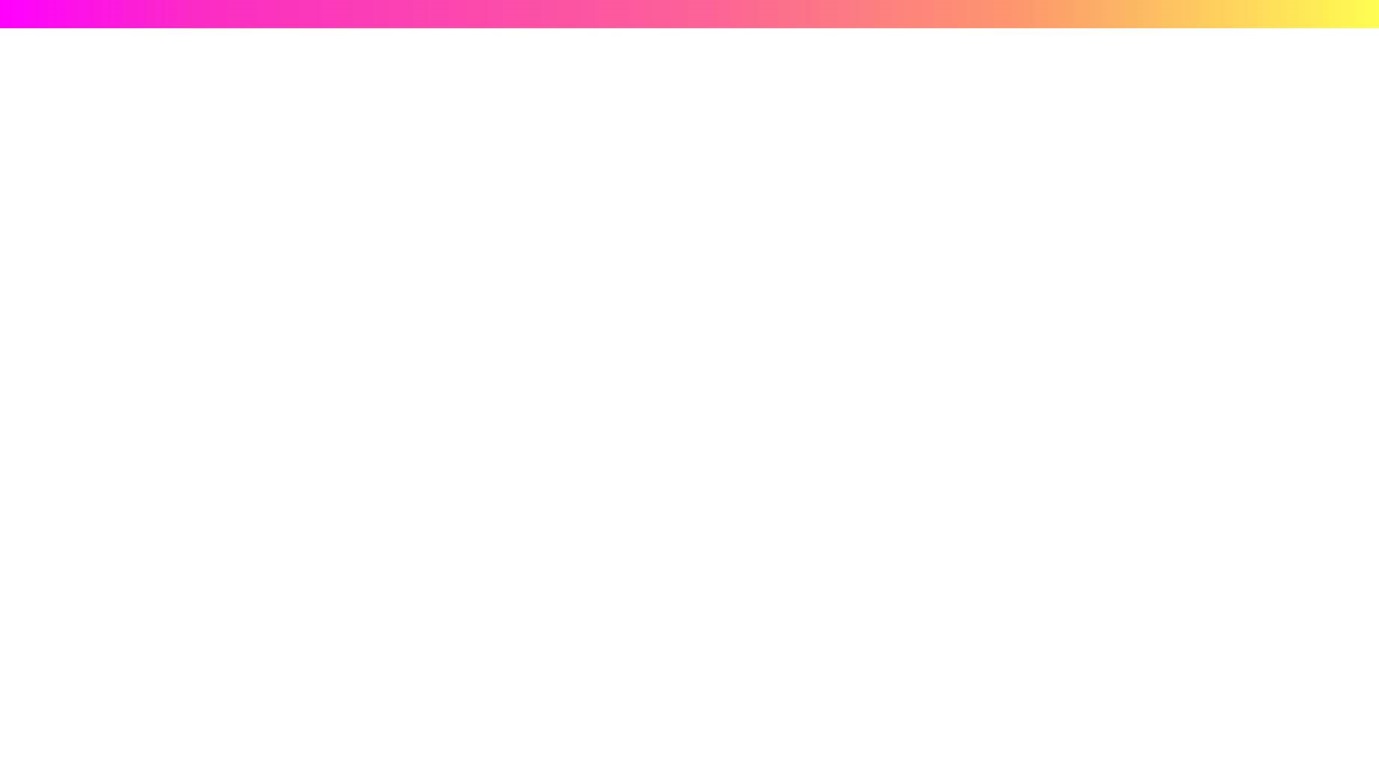 Assessment for learning in STEM teaching
Classroom talk
Time codeTime codeSegmentYour observations about how the teacher and student roles differ between the segments.Implications for the conduct of whole class and group discussion.1. 00:12 - 02:18Osmosis. Year 11 (15/16 year olds) GCSE science class: whole class teaching.2.02:18 - 04:44Osmosis. Year 11 GCSE science class: discussion with groups and one-to-one.3.04:44 - 06:01Natural Selection. Year 6 (10/11 year olds) lesson: defining terms.4.06:01 - 07:56Natural Selection. Year 6 lesson: whole class questioning prior to the experiment.5.07:56 - 09:29Natural Selection. Year 6 lesson: bird beak experiment.6.09:29 - 10:14Natural Selection. Year 6 lesson: group discussion after experiment.